Piaţa Independenţei, nr. 1, Cahul, MD-3909, Republica MoldovaTel: ( 373 299 ) 2 24 81   Fax:  ( 373 299 ) 2 47 52    E-mail: rectorat@usch.mdMinisterul Educației, Culturii și CercetăriiAnexă la Ordinul nr. 635 din 28.12.2017 UNIVERSITATEA DE STAT ,,BOGDAN PETRICEICU HASDEU” DIN CAHULPROGRAME DE FORMARE CONTINUĂPENTRU ANUL 2018Aprobate de către Senatul Universității de Stat ,,Bogdan Petriceicu Hasdeu” Cahulla 21 decembrie 2017, proces-verbal nr. 05CAHUL 2017Programe de formare continuă multidisciplinare (cursuri de perfecționare/specializare) prevăzute pentru anul 2018Ex: Maria BARBĂ, director Centrul Formare Continuătel: 0 299 33354 / 079235188e-mail: maria.barba48@gmail.com INSTITUŢIA PUBLICĂUNIVERSITATEA DE STAT „BOGDAN PETRICEICU HASDEU” din CAHULNumărul de identificare de stat – codul fiscal:1007603002825Public Institution CAHUL “BOGDAN PETRICEICU HASDEU” STATE UNIVERSITY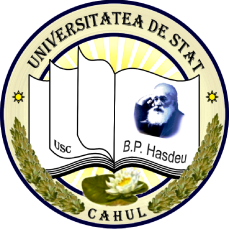 IDNO: 1007603002825Nr. d/oDenumirea specialitățiiLimba de instruirePerioada desfășurării cursurilorNumăr de oreNumăr de persoaneNumăr de creditePrograme de formare continuă multidisciplinarePrograme de formare continuă multidisciplinarePrograme de formare continuă multidisciplinarePrograme de formare continuă multidisciplinarePrograme de formare continuă multidisciplinarePrograme de formare continuă multidisciplinarePrograme de formare continuă multidisciplinare1.Informatica românăla solicitare60020202.Pedagogia Învățămîntului Primarromânăla solicitare60020203.Pedagogia Învățămîntului Preșcolarromânăla solicitare60020204.Matematicaromânăla solicitare60020205.Limba și literatura românăromânăla solicitare60020206.Educația tehnologicăromânăla solicitare60020207.Arta plasticăromânăla solicitare60020208.Limba și literatura francezăromânăla solicitare60020209.Limba și literatura englezăromânăla solicitare600202010.Biologia (cooptarea specialiștilor din mun. Chișinău)românăla solicitare600202011.Chimia (cooptarea specialiștilor din municipiul Chișinău)românăla solicitare600202012.Muzica (cooptarea specialiștilor din municipiul Chișinău)românăla solicitare600202013.Educația fizică (cooptarea specialiștilor din municipiul Chișinău)românăla solicitare600202014.Istoriaromânăla solicitare600202015.Educația civicăromânăla solicitare600202016.Geografiaromânăla solicitare600202017.Fizica românăla solicitare600202018.Limba și literatura rusărusăla solicitare6002020Cursuri de perfecționare/specializareCursuri de perfecționare/specializareCursuri de perfecționare/specializareCursuri de perfecționare/specializareCursuri de perfecționare/specializareCursuri de perfecționare/specializareCursuri de perfecționare/specializare19.Managementul instituțiilor educaționaleromânăla solicitare600202020.Modulul Psihopedagogic (cursuri de recalificare)românăla solicitare9002030